          Совет сельского поселения Бельский сельсоветмуниципального района Гафурийский район Республики Башкортостан произвести уточнение бюджета за счет свободного остатка на 01 января 2015 года по следующим кодам:0102\791\99\\0\0203\121\211\ФЗ131-03_2\\РП-А-0100\3.00.000.000.\\013-1112  +220000102\791\99\\0\0203\121\213\ФЗ131-03_2\\РП-А-0100\3.00.000.000.\\013-1112  +90000104\791\99\0\0204\121\211\ФЗ131-03_2\\РП-А-0100\3.00.000.000.\\013-1112   +350000104\791\99\0\0204\121\213\ФЗ131-03_2\\РП-А-0100\3.00.000.000.\\013-1112   +14000Глава сельского поселения                         Ю.З.Ахмеровс.Инзелгаот 24.04.2015 г.№64-207зБАШКОРТОСТАН РЕСПУБЛИКАһЫГАФУРИ РАЙОНЫ
МУНИЦИПАЛЬ РАЙОНЫН
БЕЛЬСКИЙ АУЫЛ СОВЕТЫ
АУЫЛ БИЛӘМӘhЕ              СОВЕТЫ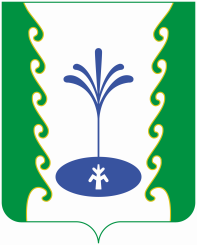 РЕСПУБЛИКА БАШКОРТОСТАНСОВЕТ СЕЛЬСКОГО              ПОСЕЛЕНИЯ БЕЛЬСКИЙ СЕЛЬСОВЕТ                             МУНИЦИПАЛЬНОГО РАЙОНА ГАФУРИЙСКИЙ РАЙОН КАРАРРЕШЕНИЕ